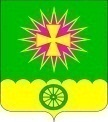 АДМИНИСТРАЦИЯ НОВОВЕЛИЧКОВСКОГО СЕЛЬСКОГО ПОСЕЛЕНИЯ ДИНСКОГО РАЙОНА ПОСТАНОВЛЕНИЕот 19.06.2019                                                                                             № 114ст. НововеличковскаяО внесении изменений в постановление администрации Нововеличковского сельского поселения Динского района от 04.12.2018 № 335 «Об утверждении административного регламента осуществления муниципальной функции «Осуществление муниципального контроля за использованием и охраной недр при добыче общераспространенных полезных ископаемых, а также при строительстве подземных сооружений, не связанных с добычей полезных ископаемых» В соответствии с пунктом 2 части 2 статьи 6 Федерального закона от             26 декабря 2008 года № 294-ФЗ «О защите прав юридических и индивидуальных предпринимателей при осуществлении  государственного контроля (надзора) и муниципального контроля», Федеральным законом от 27 июля 2010 года № 210-ФЗ "Об организации предоставления государственных и муниципальных услуг",  Федеральным законом от 6 октября 2003 года № 131-ФЗ "Об общих принципах организации местного самоуправления в Российской Федерации", пунктом 5 статьи 5 Закона Российской Федерации от 21 февраля 1992 года № 2395-1 "О недрах", руководствуясь ст. 39 Устава Нововеличковского сельского поселения Динского района, на основании протеста прокурора Динского района от 21.05.2019 № 7-02-2019,                         п о с т а н о в л я ю:1. Внести в приложение к постановлению администрации Нововеличковского сельского поселения Динского района от 04.12.2018 № 335 «Об утверждении административного регламента осуществления муниципальной функции «Осуществление муниципального контроля за использованием и охраной недр при добыче общераспространенных полезных ископаемых, а также при строительстве подземных сооружений, не связанных с добычей полезных ископаемых» следующие изменения:п. 1.4. Раздела 1 дополнить абзацем следующего содержания:«Орган муниципального контроля обеспечивает размещение и актуализацию перечня, нормативно-правовых актов, регулирующих осуществление муниципального контроля, на официальном сайте администрации Нововеличковского сельского поселения Динского района в информационно-телекоммуникационной сети "Интернет": http://www.novovelichkovskaya.ru»;2) раздел 1 дополнить пунктом 1.10. следующего содержания: «1.10. Исчерпывающие перечни документов и (или) информации, необходимых для осуществления муниципального контроля и достижения целей и задач проведения проверки.1.10.1. Исчерпывающий перечень документов и (или) информации, истребуемых в ходе проверки лично у проверяемого субъекта проверки: - документы, подтверждающие полномочия представителя субъекта проверки в соответствии с законодательством Российской Федерации;- документы, подтверждающие личность индивидуального предпринимателя, представителя субъекта проверки.1.10.2. Исчерпывающий перечень документов и (или) информации, запрашиваемых и получаемых в ходе проверки в рамках межведомственного информационного взаимодействия от иных государственных органов, органов местного самоуправления либо подведомственных государственным органам или органам местного самоуправления организаций, в соответствии с межведомственным перечнем:- сведения из Единого государственного реестра юридических лиц или Единого государственного реестра индивидуальных предпринимателей;- выписка из Единого государственного реестра недвижимости об объекте недвижимости, в том числе земельном участке;- выписка из Единого государственного реестра недвижимости о переходе прав на объект недвижимости;- сведения из Единого государственного реестра лицензий на пользование недрами;- кадастровый план территории;- сведения из Единого государственного реестра субъектов малого и среднего предпринимательства.1.10.3. Получение необходимых для проведения проверки документов, и (или) информации, включенных в определенный Правительством Российской Федерации перечень, осуществляется в порядке и сроки, установленные Правительством Российской Федерации.Межведомственное информационное взаимодействие в целях получения документов, указанных в пункте 1.10.2 Регламента, осуществляется в порядке, предусмотренном нормативными правовыми актами Российской Федерации, Краснодарского края, муниципальными правовыми актами Динского района, нормативно правовыми актами Нововеличковского сельского поселения и соответствующими соглашениями».2. Отделу по общим и правовым вопросам администрации Нововеличковского сельского поселения Динского района (Калитка) обнародовать настоящее постановление в установленном порядке и разместить на официальном Интернет-сайте администрации Нововеличковского сельского поселения Динского района. 3. Контроль за выполнением настоящего постановления оставляю за собой.4. Настоящее постановление вступает в силу со дня его официального обнародования.Глава Нововеличковскогосельского поселения                                                                                      Г.М.Кова